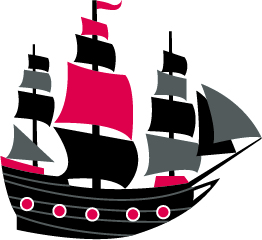 Palencia Elementary School1ST GRADE Supply List 2023-24ADDITIONAL SUPPLIES MAY BE REQUESTED BY YOUR TEACHER AS NEEDED.5  boxes of Crayola Crayons1  pair Fiskar scissors 12  Elmer’s Glue Sticks1  headphones (NO Earbuds) Used daily at school.  Please be sure they are comfortable on your child’s ears.  1  box of tissues2  pink erasers4  boxes of 12-pk #2 already sharpened Ticonderoga pencils 2  boxes of 12 Expo markers, BLACK, THIN (NO COLORS) 2  plastic prong folders with pockets (red and blue) 1  roll of paper towelsGirls:  Gallon ziploc bags, Clorox wipes, and 1 pack of Crayola markers – broad line (wide) Boys:  Sandwich size ziploc bags, Baby Wipes, and 1 pack of Crayola markers - fine line (thin) *OPTIONAL BYOD, district technology recommendations can be found at https://www.stjohns.k12.fl.us/byod/specs/;  Please consult your student’s teacher before purchasing; NO CHROMEBOOKS, please.